О внесении изменений в некоторые постановления администрации г. Канска в связи с переименованием управления архитектуры и инвестиций администрации города Канска в управление архитектуры и градостроительства администрации города Канска На основании Решения Канского городского Совета депутатов от 03.04.2019 № 40-235, руководствуясь статьями 30, 35 Устава города Канска, ПОСТАНОВЛЯЮ:Внести в постановление администрации г. Канска  от 11.06.2019 № 533 «Об утверждении Административного регламента предоставления муниципальной услуги по принятию решения о подготовке документации по планировке территории следующие изменения: в заголовках, по тексту и приложениях к постановлению слова «управление архитектуры и инвестиций администрации города Канска» в соответствующем падеже заменить на слова «управление архитектуры и градостроительства администрации города Канска» в соответствующем падеже;в заголовках, по тексту и приложениях к постановлению слова «УАИ администрации г. Канска» заменить на слова «УАиГ администрации г. Канска».Внести в постановление администрации г. Канска  от 11.06.2019 № 535 «Об утверждении административного регламента предоставления муниципальной услуги по принятию решения об утверждении документации по планировке территории»,  следующие изменения: 1) в заголовках, по тексту и приложениях к постановлению слова «управление архитектуры и инвестиций администрации города Канска» в соответствующем падеже заменить на слова «управление архитектуры и градостроительства администрации города Канска» в соответствующем падеже;2) в заголовках, по тексту и приложениях к постановлению слова «УАИ администрации г. Канска» заменить на слова «УАиГ администрации г. Канска».Внести в постановление администрации г. Канска от 11.06.2019 № 534 «Об утверждении административного регламента предоставления муниципальной услуги по выдаче разрешения на ввод объекта в эксплуатацию» следующие изменения: 1) в заголовках, по тексту и приложениях к постановлению слова «управление архитектуры и инвестиций администрации города Канска» в соответствующем падеже заменить на слова «управление архитектуры и градостроительства администрации города Канска» в соответствующем падеже;2) в заголовках, по тексту и приложениях к постановлению слова «УАИ администрации г. Канска» заменить на слова «УАиГ администрации г. Канска».4.  Внести в постановление администрации г. Канска  от 14.06.2019 № 554 «Об утверждении административного регламента предоставления муниципальной услуги по выдаче уведомления о соответствии (несоответствии) указанных в уведомлении о планируемых строительстве или реконструкции объекта индивидуального жилищного строительства или садового дома параметров объекта индивидуального жилищного строительства или садового дома установленным параметрам и допустимости размещения объекта индивидуального жилищного строительства или садового дома на земельном участке» следующие изменения: 1) в заголовках, по тексту и приложениях к постановлению слова «управление архитектуры и инвестиций администрации города Канска» в соответствующем падеже заменить на слова «управление архитектуры и градостроительства администрации города Канска» в соответствующем падеже;2) в заголовках, по тексту и приложениях к постановлению слова «УАИ администрации г. Канска» заменить на слова «УАиГ администрации г. Канска».Внести в постановление администрации г. Канска 25.06.2019 № 578 «Об утверждении административного регламента предоставления муниципальной услуги по выдаче разрешения на строительство объекта» следующие изменения: 1) в заголовках, по тексту и приложениях к постановлению слова «управление архитектуры и инвестиций администрации города Канска» в соответствующем падеже заменить на слова «управление архитектуры и градостроительства администрации города Канска» в соответствующем падеже;2) в заголовках, по тексту и приложениях к постановлению слова «УАИ администрации г. Канска» заменить на слова «УАиГ администрации г. Канска».Внести в постановление администрации г. Канска 25.06.2019 № 577 «Об утверждении административного регламента предоставления муниципальной услуги по выдаче уведомления о соответствии (несоответствии) построенных или реконструированных объекта индивидуального жилищного строительства или садового дома требованиям законодательства о градостроительной деятельности» следующие изменения: 1) в заголовках, по тексту и приложениях к постановлению слова «управление архитектуры и инвестиций администрации города Канска» в соответствующем падеже заменить на слова «управление архитектуры и градостроительства администрации города Канска» в соответствующем падеже;2) в заголовках, по тексту и приложениях к постановлению слова «УАИ администрации г. Канска» заменить на слова «УАиГ администрации г. Канска».Внести в постановление администрации г. Канска 25.06.2019 № 576 «Об утверждении административного регламента предоставления муниципальной услуги по выдаче градостроительного плана земельного участка» следующие изменения: 1) в заголовках, по тексту и приложениях к постановлению слова «управление архитектуры и инвестиций администрации города Канска» в соответствующем падеже заменить на слова «управление архитектуры и градостроительства администрации города Канска» в соответствующем падеже;2) в заголовках, по тексту и приложениях к постановлению слова «УАИ администрации г. Канска» заменить на слова «УАиГ администрации г. Канска».8. Внести в  следующие изменения: 1) в заголовках, по тексту и приложениях к постановлению слова «управление архитектуры и инвестиций администрации города Канска» в соответствующем падеже заменить на слова «управление архитектуры и градостроительства администрации города Канска» в соответствующем падеже;2) в заголовках, по тексту и приложениях к постановлению слова «УАИ администрации г. Канска» заменить на слова «УАиГ администрации г. Канска».9. Внести в постановление администрации г. Канска  от 22.12.2014 № 2076 «Об утверждении Административного регламента предоставления муниципальной услуги «Выдача разрешений на установку и эксплуатацию рекламных конструкций на территории города Канска» и отмене Постановления администрации г. Канска от 31.12.2010 2297» следующие изменения: 1) в заголовках, по тексту и приложениях к постановлению слова «управление архитектуры и инвестиций администрации города Канска» в соответствующем падеже заменить на слова «управление архитектуры и градостроительства администрации города Канска» в соответствующем падеже;2) в заголовках, по тексту и приложениях к постановлению слова «УАИ администрации г. Канска» заменить на слова «УАиГ администрации г. Канска».10. Внести в постановление администрации г. Канска  от 14.09.2015 № 1412 «Об утверждении административного регламента по предоставлению муниципальной услуги «Выдача документа, подтверждающего проведение основных работ по строительству (реконструкции) объекта индивидуального жилищного строительства, осуществляемого с привлечением средств материнского (семейного) капитала» внести следующие изменения: 1) в заголовках, по тексту и приложениях к постановлению слова «управление архитектуры и инвестиций администрации города Канска» в соответствующем падеже заменить на слова «управление архитектуры и градостроительства администрации города Канска» в соответствующем падеже;2) в заголовках, по тексту и приложениях к постановлению слова «УАИ администрации г. Канска» заменить на слова «УАиГ администрации г. Канска». 11. Внести в постановление администрации г. Канска  от 20.07.2015 № 1129 «Об утверждении Административного регламента предоставления муниципальной услуги «Присвоение адресов объектам недвижимости в городе Канске» следующие изменения: 1) в заголовках, по тексту и приложениях к постановлению слова «управление архитектуры и инвестиций администрации города Канска» в соответствующем падеже заменить на слова «управление архитектуры и градостроительства администрации города Канска» в соответствующем падеже;2) в заголовках, по тексту и приложениях к постановлению слова «УАИ администрации г. Канска» заменить на слова «УАиГ администрации г. Канска».12. Внести в постановление администрации г. Канска  от 18.10.2016 № 1048 «Об утверждении административного регламента по предоставлению муниципальной услуги  «Предоставление разрешения на условно разрешенный вид использования земельного участка или объекта капитального строительства» следующие изменения: 1) в заголовках, по тексту и приложениях к постановлению слова «управление архитектуры и инвестиций администрации города Канска» в соответствующем падеже заменить на слова «управление архитектуры и градостроительства администрации города Канска» в соответствующем падеже;2) в заголовках, по тексту и приложениях к постановлению слова «УАИ администрации г. Канска» заменить на слова «УАиГ администрации г. Канска».13. Внести в постановление администрации г.Канска от 16.05.2014 № 730 «Об утверждении административного регламента предоставления муниципальной услуги «Принятие документов, а также выдача решений о переводе или об отказе в переводе жилого помещения в нежилое или нежилого помещения в жилое помещение» и отмене постановлений администрации от 15.04.2011 № 460, от 30.10.2012 № 1683, от 29.03.2013 № 415» следующие изменения: 1) в заголовках, по тексту и приложениях к постановлению слова «управление архитектуры и инвестиций администрации города Канска» в соответствующем падеже заменить на слова «управление архитектуры и градостроительства администрации города Канска» в соответствующем падеже;2) в заголовках, по тексту и приложениях к постановлению слова «УАИ администрации г. Канска» заменить на слова «УАиГ администрации г. Канска».14. Внести в постановление администрации г.Канска Красноярского края от 15.04.2011 № 459 «Об утверждении Административного регламента по предоставлению муниципальной услуги «Прием заявлений и выдача документов о согласовании переустройства и (или) перепланировки жилого помещения» следующие изменения: 1) в заголовках, по тексту и приложениях к постановлению слова «управление архитектуры и инвестиций администрации города Канска» в соответствующем падеже заменить на слова «управление архитектуры и градостроительства администрации города Канска» в соответствующем падеже;2) в заголовках, по тексту и приложениях к постановлению слова «УАИ администрации г. Канска» заменить на слова «УАиГ администрации г. Канска».15. Внести в постановление администрации г.Канска от 18.06.2016 № 666 «Об утверждении административного регламента по предоставлению муниципальной услуги «Предоставление земельного участка для индивидуального жилищного строительства» и отмене постановления от 15.06.2012 № 992»  следующие изменения: 1) в заголовках, по тексту и приложениях к постановлению слова «управление архитектуры и инвестиций администрации города Канска» в соответствующем падеже заменить на слова «управление архитектуры и градостроительства администрации города Канска» в соответствующем падеже;2) в заголовках, по тексту и приложениях к постановлению слова «УАИ администрации г. Канска» заменить на слова «УАиГ администрации г. Канска».16.  Внести в постановление администрации г.Канска от 11.07.2016 № 642 «Об утверждении административного регламента предоставления муниципальной услуги по предварительному согласованию предоставления земельного участка» следующие изменения: 1) в заголовках, по тексту и приложениях к постановлению слова «управление архитектуры и инвестиций администрации города Канска» в соответствующем падеже заменить на слова «управление архитектуры и градостроительства администрации города Канска» в соответствующем падеже;2) в заголовках, по тексту и приложениях к постановлению слова «УАИ администрации г. Канска» заменить на слова «УАиГ администрации г. Канска».17. Внести в постановление администрации г.Канска от 14.09. 2015 № 1412 «Об утверждении административного регламента по предоставлению муниципальной услуги «Выдача документа, подтверждающего проведение основных работ по строительству (реконструкции) объекта индивидуального жилищного строительства, осуществляемого с привлечением средств материнского (семейного) капитала» следующие изменения: 1) в заголовках, по тексту и приложениях к постановлению слова «управление архитектуры и инвестиций администрации города Канска» в соответствующем падеже заменить на слова «управление архитектуры и градостроительства администрации города Канска» в соответствующем падеже;2) в заголовках, по тексту и приложениях к постановлению слова «УАИ администрации г. Канска» заменить на слова «УАиГ администрации г. Канска».18.  Внести в  постановление администрации г.Канска от 01.07.2015 г. № 1003 «Об утверждении административного регламента по предоставлению муниципальной услуги «Утверждение схемы расположения земельного участка или земельных участков на кадастровом плане территории» и отмене постановления администрации г.Канска от 11.09.2014 № 1486» следующие изменения: 1) в заголовках, по тексту и приложениях к постановлению слова «управление архитектуры и инвестиций администрации города Канска» в соответствующем падеже заменить на слова «управление архитектуры и градостроительства администрации города Канска» в соответствующем падеже;2) в заголовках, по тексту и приложениях к постановлению слова «УАИ администрации г. Канска» заменить на слова «УАиГ администрации г. Канска».19. Внести в постановление администрации г.Канска Красноярского края 11.07.2016 № 641 «Об утверждении административного регламента предоставления муниципальной услуги по предварительному согласованию предоставления земельного участка для индивидуального жилищного строительства» следующие изменения: 1) в заголовках, по тексту и приложениях к постановлению слова «управление архитектуры и инвестиций администрации города Канска» в соответствующем падеже заменить на слова «управление архитектуры и градостроительства администрации города Канска» в соответствующем падеже;2) в заголовках, по тексту и приложениях к постановлению слова «УАИ администрации г. Канска» заменить на слова «УАиГ администрации г. Канска».20. Ведущему специалисту отдела культуры администрации г. Канска (Велищенко Н.А.) опубликовать настоящее постановление в газете «Канский вестник» и разместить на официальном сайте муниципального образования город Канск в сети Интернет.21.Контроль за выполнением настоящего постановления возложить на Управление архитектуры и градостроительства администрации города Канска.22. Постановление вступает в силу со дня официального опубликования.Глава города Канска	              А.М. БересневСогласовано:руководитель  	                      Т.А. Апанович УАиГ администрации г. Канска  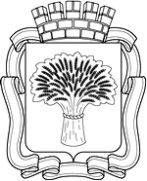 Российская ФедерацияАдминистрация города КанскаКрасноярского края
ПОСТАНОВЛЕНИЕРоссийская ФедерацияАдминистрация города КанскаКрасноярского края
ПОСТАНОВЛЕНИЕРоссийская ФедерацияАдминистрация города КанскаКрасноярского края
ПОСТАНОВЛЕНИЕРоссийская ФедерацияАдминистрация города КанскаКрасноярского края
ПОСТАНОВЛЕНИЕ2019 г.          №